SBI3U                                                                             Unit 1: Diversity of Living ThingsClassifying Living Organisms The Kingdoms There are 6 kingdoms of classification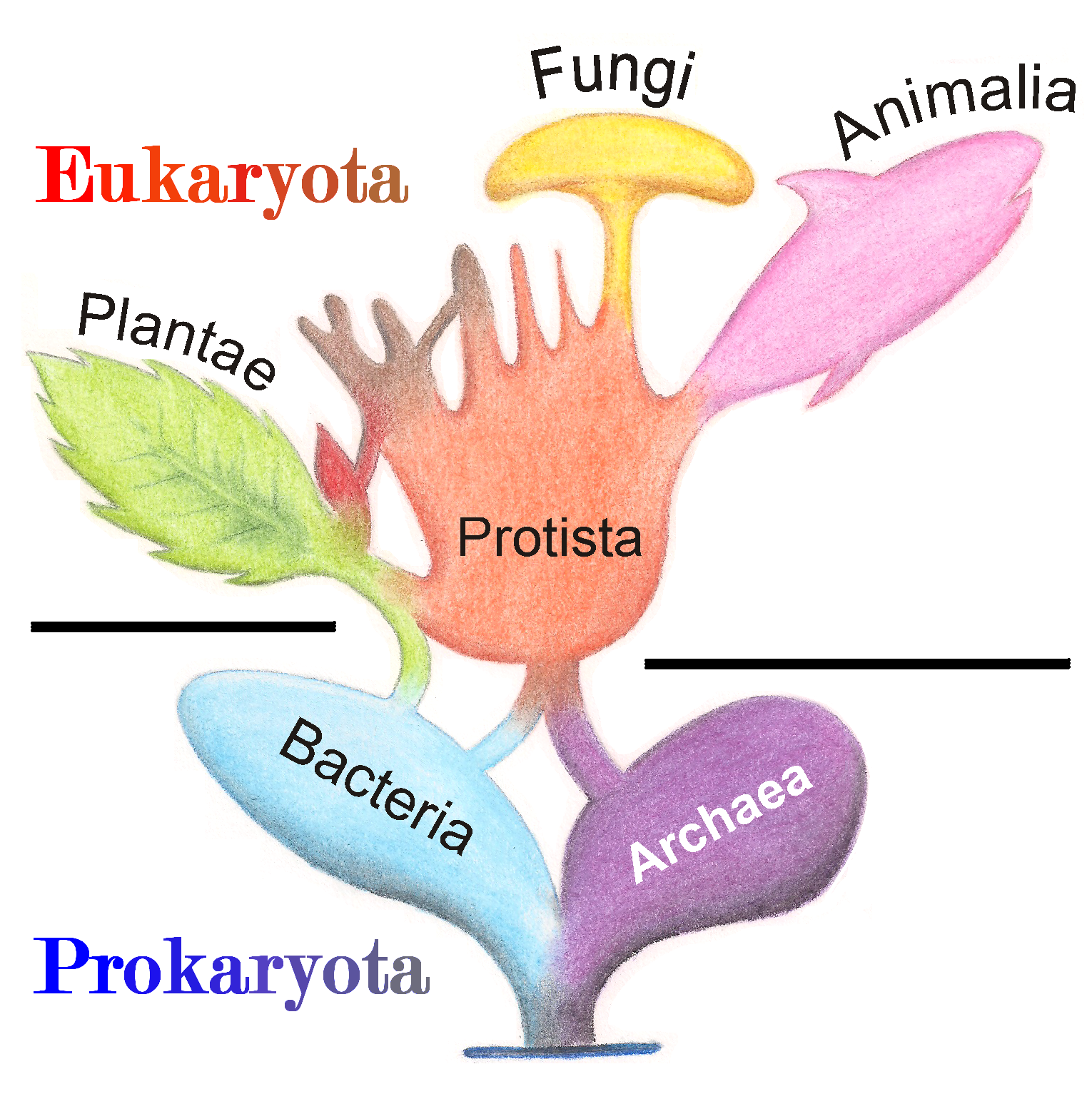 ArchaeaBacteriaFungiProtistaPlantaeAnimalia*Note* Sometimes you will still see the kingdom bacteria referred to as eubacteria.  Also the older term for Archae was Archaebacteria.There are two major cell types:  Prokaryotic - a smaller, simple type of cell that does not have a membrane-bound nucleus Eukaryotic - a larger, complex type of cell that does have a membrane-bound nucleus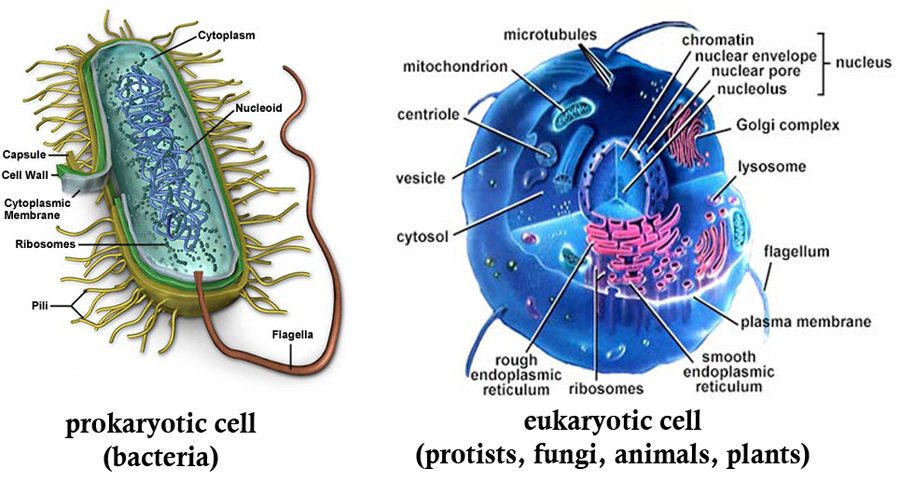 There are 3 domains:Archae - includes only the kingdom Archae (prokaryotes)Bacteria - includes only the kingdom bacteria (prokaryotes)Eukarya - includes the kingdoms: Protista, Fungi, Plantae, and Animalia (eukaryotes)Background Info & TermsUnicellular - 1 cellMulticellular - >1 cellHeterotroph - has to eat things to get energy, cannot make its own foodAutotroph - can photosynthesize to make its own foodSexual Reproduction - with a mateAsexual Reproduction - no mate requiredProkaryotic - few organelles, no nucleus, one plasmid instead of chromosomesEukaryotic - organelles, nucleus, more than one chromosomeClassifying Kingdoms CharacteristicPossible examplePossible exampleNutrition Heterotrophic-consumes living or dead organisms to obtain energyAutotrophic-uses sun’s energy or chemicals-makes own foodNumber of CellsUnicellular-one cellMulticellular-more than one cellReproductionAsexual-offspring produced from a single parent (genetically identical to parentSexual-production of offspring from fusion of 2 sex cells (offspring differ from parents)Habitat-where does the organism live?Cell TypeProkaryotic-circular chromosome-no membrane bound organelles (e.g. no true nucleus)-very small (less than 2 um)-reproduce by binary fissionEukaryotic-double stranded chromosomes in nucleus-membrane bound organelles-larger (10-100 um)-reproduce by mitosis or meiosis